19.11.2020r. czwartekTemat: Kukiełka z drewnianej łyżki. Sposób wykonania. Film instruktażowy.Dzień dobry!Dzisiaj w ramach zajęć proponuję  wykonanie kukiełki z drewnianej łyżki.  Poproście rodziców o przygotowanie drewnianej łyżki, ścinków materiałów, kawałków włóczki, sznurka, czerwonej bibuły, kleju i papieru kolorowego samoprzylepnego.
Jak wykonać kukiełkę? Oto kilka podpowiedzi:
1. Drewnianą łyżkę obracamy wypukłą stroną do przodu.
2. Z kolorowego papieru wyklejamy oczy.
3. Nos robimy ze zgniecionej w małą kuleczkę bibuły. Przyklejamy klejem między oczami.
4. Usta wycinamy z papieru kolorowego i przyklejamy pod oczami i nosem.
5. Sukienkę, pelerynkę lub inne ubranko możemy wykonać z kawałka materiału , mocując go do łyżki gumką recepturką. 
6.Ręce i nogi możemy zrobić wycinając 4 paski grubości ok 1 cm (2 dłuższe na nogi, 2 krótsze na ręce) i przykleić je lub przymocować zszywaczem.
Poniżej macie przykładowe zdjęcia „łyżkowych kukiełek” i krótki film instruktażowy. Udanej zabawy! 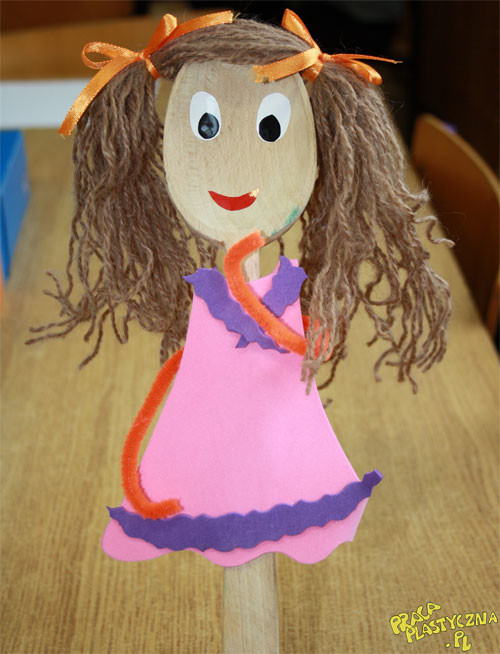 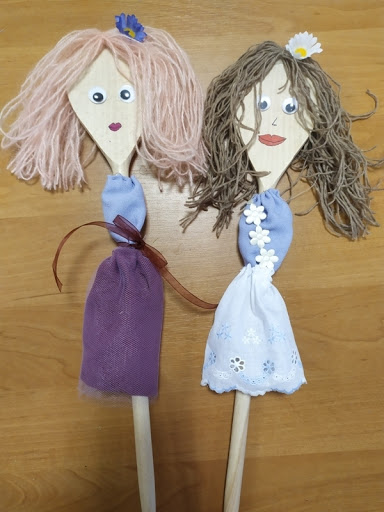 https://www.youtube.com/watch?v=pRMXWxPT3b4  Jak zrobić kukiełkę z drewnianej łyżki